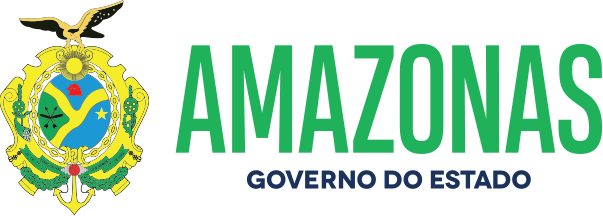 ESPÉCIE: Edital de Notificação de Imposição de Penalidade Nº 34/2022. O DETRAN/AM, fundamentado no caput do art. 282 da Lei 9.503, de 23.09.97, consubstanciado com a Resolução 619/16 do CONTRAN e no princípio constitucional do contraditório da CF; Considerando as reiteradas tentativas de entrega de Notificações de Imposição de Penalidade por infração de trânsito por meio postal; NOTIFICA que foram lavradas autuações cometidas pelos veículos de propriedade dos abaixo relacionados, facultando a efetivar Recurso em 1ª instância na JARI no prazo de quinze dias, a contar da data da publicação do presente edital, podendo ser adquirido o formulário para Recurso no site do DETRAN/AM. Da decisão da JARI caberá Recurso em 2ª instância junto ao CETRAN/AM na forma do art. 288/289 do CTB.Manaus, 04 de Abril de 2022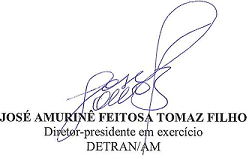 NºPlacaNº do AutoCódigo daInfraçãoData daAutuaçãoData do Recurso1 NOL-3787TD-00230776 518-5/1 08/01/22 04/05/222 JXR-2463TD-00235429 501-0/0 26/01/22 04/05/223 JXF-7779TD-00235444 672-6/1 29/01/22 04/05/224 QTE-4E16TD-00236809 670-0/0 29/01/22 04/05/225 QZS-5I66TD-00236591 703-0/1 31/01/22 04/05/226 JXR-2917TD-00233010 672-6/1 02/02/22 04/05/227 JXW-7678TD-00230265 659-9/2 03/02/22 04/05/228 JXW-7678TD-00230266 501-0/0 03/02/22 04/05/229 PHE-0A98TD-00237212 703-0/1 04/02/22 04/05/2210 PHJ-0424TD-00228372 703-0/1 05/02/22 04/05/2211 PHP-2F12TD-00238052 519-3/0 05/02/22 04/05/2212 PHP-2F12TD-00238053 518-5/2 05/02/22 04/05/2213 QZC-9J95TD-00221772 501-0/0 06/02/22 04/05/2214 QZC-9J95TD-00221773 703-0/1 06/02/22 04/05/2215 OAB-6326TD-00235179 659-9/2 07/02/22 04/05/2216 PHH-8909TD-00234462 734-0/0 07/02/22 04/05/2217 PHD-1500TD-00230459 518-5/2 08/02/22 04/05/2218 PHN-5428TD-00237234 703-0/1 08/02/22 04/05/2219 JWP-6136TD-00210646 501-0/0 09/02/22 04/05/2220 PHF-8978TD-00234062 659-9/2 09/02/22 04/05/2221 OAM-8692TD-00236198 734-0/0 09/02/22 04/05/2222 NOQ-9085TD-00232761 728-5/0 10/02/22 04/05/2223 JWP-6136TD-00210645 659-9/2 09/02/22 04/05/2224 JXA-6131TD-00226249 685-8/0 10/02/22 04/05/2225 OAG-2980TD-00235361 501-0/0 10/02/22 04/05/2226 OAG-2980TD-00235362 659-9/2 10/02/22 04/05/2227 OAI-1817TD-00234073 659-9/2 11/02/22 04/05/2228 QZV-5A77TD-00234784 703-0/1 11/02/22 04/05/2229 QZV-5A77TD-00234785 734-0/0 11/02/22 04/05/2230 OAN-4912TD-00227141 520-7/0 27/01/22 04/05/2231 PHX-6G87TD-00231598 667-0/0 15/01/22 04/05/2232 OAB-3687TD-00236941 659-9/2 11/02/22 04/05/2233 OAH-7301TD-00237289 703-0/1 12/02/22 04/05/2234 OAL-0442TD-00239804 703-0/1 12/02/22 04/05/2235 OAM-1021TD-00239820 703-0/1 12/02/22 04/05/2236 OAF-4D76TD-00239148 665-3/1 13/02/22 04/05/2237 OAF-4D76TD-00239149 663-7/2 13/02/22 04/05/2238 AQX-8A61TD-00239190 659-9/2 13/02/22 04/05/2239 AQX-8A61TD-00239191 501-0/0 13/02/22 04/05/2240 AQX-8A61TD-00239192 511-8/0 13/02/22 04/05/2241 AQX-8A61TD-00239193 672-6/1 13/02/22 04/05/2242 OAG-0B20TD-00235496 659-9/2 13/02/22 04/05/2243 QWT-4A08TD-00238232 736-6/1 15/02/22 04/05/2244 OAF-4C00TD-00239005 607-6/0 15/02/22 04/05/2245 NOS-2I47TD-00239501 659-9/2 16/02/22 04/05/2246 OAL-2736TD-00237413 703-0/1 16/02/22 04/05/2247 QZQ-4C46TD-00225300 518-5/2 16/02/22 04/05/2248 NOO-7F00TD-00239638 519-3/0 16/02/22 04/05/2249 NOO-7F00TD-00239639 518-5/2 16/02/22 04/05/2250 NOT-8947TD-00228475 659-9/2 16/02/22 04/05/2251 JWU-5399TD-00239829 703-0/1 16/02/22 04/05/2252 PHM-1891TD-00239830 703-0/1 16/02/22 04/05/2253 JXD-5552TD-00237427 703-0/1 16/02/22 04/05/2254 NOM-9727TD-00239647 659-9/2 16/02/22 04/05/2255 NOM-9727TD-00239648 501-0/0 16/02/22 04/05/2256 NOM-9727TD-00239649 511-8/0 16/02/22 04/05/2257 NOM-9727TD-00239651 672-6/1 16/02/22 04/05/2258 PHJ-1H84TD-00221788 659-9/2 17/02/22 04/05/2259 PHO-4781TD-00238257 607-6/0 17/02/22 04/05/2260 PHO-4781TD-00238258 501-0/0 17/02/22 04/05/2261 PHO-4781TD-00238259 663-7/1 17/02/22 04/05/2262 PHO-4781TD-00238260 734-0/0 17/02/22 04/05/22